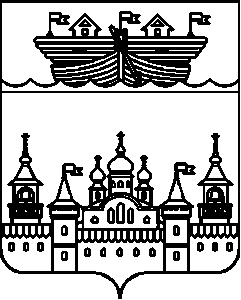 АДМИНИСТРАЦИЯ НЕСТИАРСКОГО СЕЛЬСОВЕТАВОСКРЕСЕНСКОГО МУНИЦИПАЛЬНОГО РАЙОНАНИЖЕГОРОДСКОЙ ОБЛАСТИПОСТАНОВЛЕНИЕ21 декабря 2020 года	      №108О внесении изменений в Перечень источников доходов по кодам бюджетной классификациибюджета Нестиарского сельсовета утвержденного постановлением от 9 января 2017 года №2В соответствии с п.2 ст.160.1 и ст.218 Бюджетного Кодекса Российской Федерации, на основании Порядка осуществления органами местного самоуправления и казенными учреждениями Воскресенского муниципального района Нижегородской области, бюджетных полномочий администраторов доходов бюджета Воскресенского муниципального района и бюджетов поселений утвержденного постановлением администрации Воскресенского муниципального района от 25.12.2012 г. № 1992,  администрация Нестиарского сельсовета Воскресенского муниципального района Нижегородской области постановляет:1. Внести в Перечень источников доходов по кодам бюджетной классификации Бюджета Нестиарского сельсовета утвержденного постановлением от 9 января 2017 №2 следующие изменения:1.1. Дополнить «Перечень источников доходов по кодам бюджетной классификации бюджета Нестиарского сельсовета»  утвержденного постановлением от 9 января 2017 года №2, следующим кодом бюджетной классификации:2.Обнародовать настоящее постановление путем вывешивания на информационном стенде администрации и разместить на официальном сайте администрации Воскресенского муниципального района Нижегородской области в сети «Интернет».3.Контроль за выполнением настоящего постановления оставляю за собой. 4.Настоящее постановление вступает в силу со дня его обнародования.Глава администрации						В.В.ХомовведомствоКод бюджетной классификации Российской Федерации Главный администратор доходов001011602010020000140Административные штрафы, установленные законами субъектов Российской Федерации об административных правонарушениях, за нарушение законов и иных нормативных правовых актов субъектов Российской Федерации